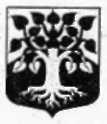 МУНИЦИПАЛЬНОЕ ОБРАЗОВАНИЕ«ЩЕГЛОВСКОЕ СЕЛЬСКОЕ ПОСЕЛЕНИЕ»ВСЕВОЛОЖСКОГО МУНИЦИПАЛЬНОГО РАЙОНАЛЕНИНГРАДСКОЙ ОБЛАСТИГЛАВАРЕШЕНИЕ05.06.2017 г									 № 7.2/17п. ЩегловоО назначении публичных слушаний по проекту решения совета депутатов МО «Щегловское сельское поселение» «Об утверждении отчета об исполнении местного бюджета МО «Щегловское сельское поселение» за 2016 годВ соответствии с Федеральным законом от 06.10.2003 № 131-ФЗ «Об общих принципах организации местного самоуправления в Российской Федерации», Уставом МО «Щегловское сельское поселение» Всеволожского муниципального района Ленинградской областиНазначить публичные слушания по проекту решения совета депутатов МО «Щегловское сельское поселение» «Об утверждении отчета об исполнении местного бюджета МО «Щегловское сельское поселение» за 2016 год» на 29 июня 2017 года в 16-00 по адресу: Ленинградская область, Всеволожский район, пос. Щеглово дом 11 (ДК Щегловского сельского поселения).Опубликовать проект решения совета депутатов МО «Щегловское сельское поселение» «Об утверждении отчета об исполнении местного бюджета МО «Щегловское сельское поселение» за 2016 год», объявление о проведении публичных слушаний.Настоящее решение вступает в силу со дня принятия.Опубликовать (обнародовать) настоящее решение.Контроль за исполнением настоящего решения оставляю за собой.Глава муниципального образования 				Ю.А. ПаламарчукМУНИЦИПАЛЬНОЕ ОБРАЗОВАНИЕ«ЩЕГЛОВСКОЕ СЕЛЬСКОЕ ПОСЕЛЕНИЕ» ВСЕВОЛОЖСКОГО МУНИЦИПАЛЬНОГО РАЙОНАЛЕНИНГРАДСКОЙ ОБЛАСТИСОВЕТ ДЕПУТАТОВРЕШЕНИЕ00.00.2017			 								№ПРОЕКТпос. Щеглово Об утверждении отчета об исполнении местного бюджета муниципального образования «Щегловское сельское поселение» Всеволожского муниципального района Ленинградской области за 2016 годРассмотрев итоги исполнения бюджета муниципального образования «Щегловское сельское поселение» Всеволожского района Ленинградской области за 2016 год совет депутатов муниципального образования «Щегловское сельское поселение» принял решение:1. Утвердить отчет об исполнении бюджета за 2016 год муниципального образования «Щегловское сельское поселение» Всеволожского района Ленинградской области по доходам в сумме 77 492,0 тыс. рублей и по расходам в сумме 87 977,6 тыс. рублей со следующими показателями:по доходам бюджета муниципального образования «Щегловское сельское поселение» Всеволожского района Ленинградской области за 2016 год по кодам классификации доходов согласно приложению 1;по доходам бюджета муниципального образования «Щегловское сельское поселение» Всеволожского района Ленинградской области за 2016 год по кодам видов доходов, подвидов доходов, классификации операций сектора государственного управления, относящихся к доходам бюджета согласно приложению 2;по расходам бюджета муниципального образования «Щегловское сельское поселение» Всеволожского района Ленинградской области за 2016 год по разделам и подразделам классификации расходов бюджета согласно приложению 3;по расходам бюджета муниципального образования «Щегловское сельское поселение» Всеволожского района Ленинградской области за 2016 год по ведомственной структуре расходов согласно приложению 4;по перечню распорядителей средств бюджета за 2016 год согласно приложению 5;2. Настоящее решение подлежит официальному опубликованию в газете «Щегловские вести» и вступает в силу после его официального опубликования.3. Настоящее решение направить в уполномоченный орган – орган исполнительной власти Ленинградской области, уполномоченный Правительством Ленинградской области на осуществление деятельности по организации и ведению регистра муниципальных нормативных правовых актов Ленинградской области, для внесения в федеральный регистр муниципальных нормативных правовых актов. 4. Контроль за исполнением решения возложить на комиссию по бюджету, налогам, инвестициям, торговле, предпринимательству и бытовому обслуживанию.Глава муниципального образования					Ю.А. Паламарчук Приложение № 1к проекту совета депутатовДОХОДЫБюджета МО «Щегловское сельское поселение» Всеволожского муниципального района Ленинградской области на 2016 год.										(тыс. руб.)Приложение № 2к проекту совета депутатовПоказатели исполнения доходов муниципального образования«Щегловское сельское поселение»по кодам видов доходов, подвида доходов, классификации сектора государственного управления, относящихся к видам доходов(тыс.руб.)Приложение № 3 к проекту совета депутатовРАСХОДЫпо разделам и подразделамфункциональной классификации расходов на 2016 год(тыс. руб.)        Приложение № 4 к проекту совета депутатов  Ведомственная структура бюджета муниципального образования "Щегловское сельское поселение"                                                                                              на 2016 год.(тыс. руб.)Приложение № 5к проекту совета депутатовПеречень распорядителей средств бюджетаМО «Щегловское сельское поселение» на 2016 годКодНаименованиеуточненный план 2016г.фактическоеисполнение за 2016г.10000000000000000ДОХОДЫ (налоговые)37660,048806,5 10100000000000000Налоги на прибыль, доходы2000,02606,410102000010000110- налог на доходы физических лиц2000,02606,410300000010000100Акцизы300,001009,310302000010000100Акцизы по подакцизным товарам(продукции),производимым на территории РФ300,01009,310600000000000000Налоги на имущество35350,045182,610601030100000110Налог на имущество  физических лиц, зачисляемый в бюджеты поселений350,0684,210606000000000110Земельный налог35000,044498,410800000000000000Государственная пошлина10,08,210804020010000110Государственная пошлина за совершение нотариальных действий должностными лицами органов местного самоуправления, уполномоченными в соответствии с законодательными актами РФ на совершение нотариальных действий.10,08,211100000000000000Доходы от использования имущества, находящегося в государственной и муниципальной собственности463,3744,811105025100000120Доходы, полученные в виде арендной платы , а также средства  от продажи права на заключение договоров аренды за земли, находящиеся  в собственности поселений(за исключением земельных участков муниципальных бюджетных  и автономных учреждений)10,010,311105075100000120Доходы от  сдачи в аренду имущества, составляющего казну поселения ( за исключением земельных участков)109,0241,511109045100000120Прочие поступления от использования имущества, находящегося в собственности поселений344,3493,011300000000000000Доходы от оказания платных услуг и компенсации затрат государства2200,01542,511301995100000130Прочие доходы от оказания платных услуг получателями средств бюджетов поселений.2200,01542,511400000000000000Доходы от продажи материальных и нематериальных активов.1650,01558,311406025100000430Доходы от продажи земельных участков, находящихся в собственности поселений1650,01558,311690050106000140Прочие поступления от денежных взысканий(штрафов)и иных сумм в возмещение ущерба, зачисляемые в бюджеты поселений-40,0Итого неналоговые  доходы4313,33885,6Итого налоговые и неналоговые доходы41973,352692,120000000000000000Безвозмездные поступления28905,024799,920200000000000151Безвозмездные поступления от других бюджетов бюджетной системы РФ28905,024905,721905000100000151Возврат остатков субсидий, субвенций и иных межбюджетных трансфертов имеющих целевое назначение прошлых лет из бюджетов поселений--105,8Всего доходовВсего доходов70878,377492,0Код доходаДоп. код дохода Наименование кода доходаплан 2016исполнено 2016001.1.08.04020.01.1000.11000000государственная пошлина10,08,2001.1.11.05025.10.0000.12000000Доходы, получаемые в виде арендной платы, а также средства от продажи права на заключение договоров аренды за земли, находящиеся в собственности сельских поселений (за исключением земельных участков муниципальных бюджетных и автономных учреждений)10,010,3001.1.11.05035.10.0000.12000000Доходы от сдачи в аренду имущества, находящегося в оперативном управлении органов управления сельских поселений и созданных ими учреждений (за исключением имущества муниципальных бюджетных и автономных учреждений)0,00,0001.1.11.05075.10.0000.12000000Доходы от сдачи в аренду имущества, составляющего казну сельских поселений (за исключением земельных участков)109,0241,5001.1.11.09045.10.0000.12000000Прочие поступления от использования имущества, находящегося в собственности сельских поселений (за исключением имущества муниципальных бюджетных и автономных учреждений, а также имущества муниципальных унитарных предприятий, в том числе казенных)344,3493,0001.1.13.01995.10.0000.13000000Прочие доходы от оказания платных услуг (работ) получателями средств бюджетов сельских поселений2 200,01 542,5001.1.14.06025.10.0000.43000000Доходы от продажи земельных участков, находящихся в собственности сельских поселений (за исключением земельных участков муниципальных бюджетных и автономных учреждений)1 650,01 558,3001.1.17.01050.10.0000.18000000Невыясненные поступления, зачисляемые в бюджеты сельских поселений0,00,0001.2.02.02216.10.0000.15101043Субсидии бюджетам сельских поселений на осуществление дорожной деятельности в отношении автомобильных дорог общего пользования, а также капитального ремонта и ремонта дворовых территорий многоквартирных домов, проездов к дворовым территориям многоквартирных домов населенных пунктов525,9525,9001.2.02.02999.10.0000.15101022Прочие субсидии бюджетам сельских поселений146,7146,7001.2.02.02999.10.0000.15101050Прочие субсидии бюджетам сельских поселений636,1636,1001.2.02.02999.10.0000.15101056Прочие субсидии бюджетам сельских поселений1 141,61 141,6001.2.02.02999.10.0000.15101059Прочие субсидии бюджетам сельских поселений1 210,01 126,0001.2.02.03015.10.0000.15100365Субвенции бюджетам сельских поселений на осуществление первичного воинского учета на территориях, где отсутствуют военные комиссариаты195,1195,1001.2.02.03024.10.0000.15103038Субвенции бюджетам сельских поселений на выполнение передаваемых полномочий субъектов Российской Федерации1,01,0001.2.02.04012.10.0000.15100000Межбюджетные трансферты, передаваемые бюджетам сельских поселений для компенсации дополнительных расходов, возникших в результате решений, принятых органами власти другого уровня850,0719,2001.2.02.04012.10.0000.15100150Межбюджетные трансферты, передаваемые бюджетам сельских поселений для компенсации дополнительных расходов, возникших в результате решений, принятых органами власти другого уровня24 198,620 414,1001.2.08.05000.10.0000.18000000Перечисления из бюджетов сельских поселений (в бюджеты поселений) для осуществления возврата (зачета) излишне уплаченных или излишне взысканных сумм налогов, сборов и иных платежей, а также сумм процентов за несвоевременное осуществление такого возврата и процентов, начисленных на излишне взысканные суммы0,00,0001.2.19.05000.10.0000.15180000Возврат остатков субсидий, субвенций и иных межбюджетных трансфертов, имеющих целевое назначение, прошлых лет из бюджетов сельских поселений0,0-10 922,3001.2.19.05000.10.0000.15181000Возврат остатков субсидий, субвенций и иных межбюджетных трансфертов, имеющих целевое назначение, прошлых лет из бюджетов сельских поселений0,010 816,5100.1.03.02230.01.0000.11000000Доходы от уплаты акцизов на дизельное топливо, подлежащие распределению между бюджетами субъектов Российской Федерации и местными бюджетами с учетом установленных дифференцированных нормативов отчислений в местные бюджеты100,0345,1100.1.03.02240.01.0000.11000000Доходы от уплаты акцизов на моторные масла для дизельных и (или) карбюраторных (инжекторных) двигателей, подлежащие распределению между бюджетами субъектов Российской Федерации и местными бюджетами с учетом установленных дифференцированных нормативов отчислений в местные бюджеты0,05,3100.1.03.02250.01.0000.11000000Доходы от уплаты акцизов на автомобильный бензин, подлежащие распределению между бюджетами субъектов Российской Федерации и местными бюджетами с учетом установленных дифференцированных нормативов отчислений в местные бюджеты200,0710,1100.1.03.02260.01.0000.11000000Доходы от уплаты акцизов на прямогонный бензин, подлежащие распределению между бюджетами субъектов Российской Федерации и местными бюджетами с учетом установленных дифференцированных нормативов отчислений в местные бюджеты0,0-51,1141.1.16.90050.10.6000.14000000Прочие поступления от денежных взысканий (штрафов) и иных сумм в возмещение ущерба, зачисляемые в бюджеты сельских поселений (федеральные государственные органы, Банк России, органы управления государственными внебюджетными фондами Российской Федерации)0,040,0182.1.01.02010.01.1000.11000000Налог на доходы физических лиц с доходов, источником которых является налоговый агент, за исключением доходов, в отношении которых исчисление и уплата налога осуществляются в соответствии со статьями 227, 227.1 и 228 Налогового кодекса Российской Федерации (сумма платежа (перерасчеты, недоимка и задолженность по соответствующему платежу, в том числе по отмененному)1 950,02 314,7182.1.01.02010.01.2100.11000000Налог на доходы физических лиц с доходов, источником которых является налоговый агент, за исключением доходов, в отношении которых исчисление и уплата налога осуществляются в соответствии со статьями 227, 227.1 и 228 Налогового кодекса Российской Федерации (пени по соответствующему платежу)0,01,6182.1.01.02010.01.3000.11000000Налог на доходы физических лиц с доходов, источником которых является налоговый агент, за исключением доходов, в отношении которых исчисление и уплата налога осуществляются в соответствии со статьями 227, 227.1 и 228 Налогового кодекса Российской Федерации (суммы денежных взысканий (штрафов) по соответствующему платежу согласно законодательству Российской Федерации)0,00,0182.1.01.02010.01.4000.11000000Налог на доходы физических лиц с доходов, источником которых является налоговый агент, за исключением доходов, в отношении которых исчисление и уплата налога осуществляются в соответствии со статьями 227, 227.1 и 228 Налогового кодекса Российской Федерации (прочие поступления)0,00,0182.1.01.02020.01.1000.11000000Налог на доходы физических лиц с доходов, полученных от осуществления деятельности физическими лицами, зарегистрированными в качестве индивидуальных предпринимателей, нотариусов, занимающихся частной практикой, адвокатов, учредивших адвокатские кабинеты, и других лиц, занимающихся частной практикой в соответствии со статьей 227 Налогового кодекса Российской Федерации (сумма платежа (перерасчеты, недоимка и задолженность по соответствующему платежу, в том числе по отмененному)0,03,4182.1.01.02020.01.2100.11000000Налог на доходы физических лиц с доходов, полученных от осуществления деятельности физическими лицами, зарегистрированными в качестве индивидуальных предпринимателей, нотариусов, занимающихся частной практикой, адвокатов, учредивших адвокатские кабинеты, и других лиц, занимающихся частной практикой в соответствии со статьей 227 Налогового кодекса Российской Федерации (пени по соответствующему платежу)0,00,0182.1.01.02030.01.1000.11000000Налог на доходы физических лиц с доходов, полученных физическими лицами в соответствии со статьей 228 Налогового кодекса Российской Федерации (сумма платежа (перерасчеты, недоимка и задолженность по соответствующему платежу, в том числе по отмененному)50,0286,7182.1.01.02030.01.2100.11000000Налог на доходы физических лиц с доходов, полученных физическими лицами в соответствии со статьей 228 Налогового кодекса Российской Федерации (пени по соответствующему платежу)0,0-0,1182.1.01.02030.01.3000.11000000Налог на доходы физических лиц с доходов, полученных физическими лицами в соответствии со статьей 228 Налогового кодекса Российской Федерации (суммы денежных взысканий (штрафов) по соответствующему платежу согласно законодательству Российской Федерации)0,00,1182.1.06.01030.10.1000.11000000Налог на имущество физических лиц, взимаемый по ставкам, применяемым к объектам налогообложения, расположенным в границах сельских поселений (сумма платежа (перерасчеты, недоимка и задолженность по соответствующему платежу, в том числе по отмененному)350,0682,5182.1.06.01030.10.2100.11000000Налог на имущество физических лиц, взимаемый по ставкам, применяемым к объектам налогообложения, расположенным в границах сельских поселений (пени по соответствующему платежу)0,01,7182.1.06.06033.10.1000.11000000Земельный налог с организаций, обладающих земельным участком, расположенным в границах сельских поселений (сумма платежа (перерасчеты, недоимка и задолженность по соответствующему платежу, в том числе по отмененному)30 000,034 327,6182.1.06.06033.10.2100.11000000Земельный налог с организаций, обладающих земельным участком, расположенным в границах сельских поселений (пени по соответствующему платежу)0,0818,5182.1.06.06033.10.3000.11000000Земельный налог с организаций, обладающих земельным участком, расположенным в границах сельских поселений (суммы денежных взысканий (штрафов) по соответствующему платежу согласно законодательству Российской Федерации)0,0205,1182.1.06.06033.10.4000.11000000Земельный налог с организаций, обладающих земельным участком, расположенным в границах сельских поселений (прочие поступления)0,00,00182.1.06.06043.10.1000.11000000Земельный налог с физических лиц, обладающих земельным участком, расположенным в границах сельских поселений (сумма платежа (перерасчеты, недоимка и задолженность по соответствующему платежу, в том числе по отмененному)5 000,09 096,3182.1.06.06043.10.2100.11000000Земельный налог с физических лиц, обладающих земельным участком, расположенным в границах сельских поселений (пени по соответствующему платежу)0,050,8ВСЕГОВСЕГОВСЕГО70 878,377 492,0Наименование раздела и подразделакод разделаКод подразделауточненный план 2016г.фактически исполнено за  2016г.Общегосударственные вопросы010015 711,415 711,4Функционирование высшего должностного лица субъекта РФ и  муниципального образования01021 018,91 018,9Функционирование законодательных (представительных) органов государственной власти и представительных органов муниципальных образований0103416,4416,4Функционирование Правительства Российской Федерации, высших исполнительных органов государственной  власти субъектов Российской Федерации, местных администраций.01046 917,66 917,6Другие общегосударственные вопросы.01137 358,57 358,5Национальная оборона0200195,1195,1Мобилизационная и вневойсковая подготовка.0203195,1195,1Национальная безопасность и правоохранительная деятельность0300872,2872,2Предупреждение и ликвидация последствий чрезвычайных ситуаций природного и техногенного характера, гражданская оборона.0309872,2872,2Национальная экономика04008 219,98 219,9Дорожное хозяйство04095 183,45 183,4Другие вопросы в области национальной экономики04123 036,53 036,5Жилищно-коммунальное хозяйство050065 678,757 395,7Жилищное хозяйство050152 503,544 334,8Коммунальное хозяйство05026 996,86 882,5Благоустройство05036 178,46 178,4Образование0700180,9180,9Молодежная политика и оздоровление детей.0707180,9180,9Культура, кинематография и средства массовой информации08005 179,75 179,7Культура08015 179,75 179,7Социальная политика.1000137,1137,1Пенсионное обеспечение.1001137,1137,1Физическая культура и спорт1100 85,685,6Другие вопросы в области физ. культуры и спорта110585,685,6Другие вопросы в области физ. культуры и спорта110585,685,6Всего расходов96 260,687 977,6наименованиеГРзПРЦСРВРуточненный план 2016г.фактически исполнено за  2016г.Совет депутатов МО "Щегловское сельское поселение"002684,5684,5Общегосударственные вопросы0020100684,5684,5Функционирование высшего должностного лица субъекта Российской Федерации и муниципального образования0020102268,1268,1Непрограммные расходы органов местного самоуправления МО "Щегловское сельское поселение"002010225 0 00 00000268,1268,1Обеспечение деятельности Главы муниципального образования002010225 1 00 00000268,1268,1Непрограммные расходы002010225 1 01 00000268,1268,1Расходы на выплаты по оплате труда работников органов местного самоуправления002010225 1 01 00140268,1268,1Расходы на выплаты персоналу государственных (муниципальных) органов002010225 1 01 00140120268,1268,1Функционирование законодательных (представительных) органов государственной власти и представительных органов муниципальных образований0020103416,4416,4Обеспечение деятельности совета депутатов002010325 8 00 00000416,4416,4Непрограммные расходы002010325 8 01 00000416,4416,4Расходы на выплаты по оплате труда работников органов местного самоуправления002010325 8 01 00140116,4116,4Расходы на выплаты персоналу государственных (муниципальных) органов002010325 8 01 00140120116,4116,4Расходы на обеспечение функций органов местного самоуправления002010325 8 01 00150300,0300,0Иные закупки товаров, работ и услуг для государственных (муниципальных) нужд002010325 8 01 00150240300,0300,0Администрация МО «Щегловское сельское поселение»00195576,195576,1Общегосударственные вопросы001010015026,915026,9Функционирование высшего должностного лица субъекта Российской Федерации и муниципального образования0010102750,9750,9Непрограммные расходы высшего должностного лица субъекта Российской Федерации и муниципального образования муниципального образования "Щегловское сельское поселение" 001010225 0 00 00000750,9750,9Расходы на выплаты по оплате труда главы муниципального образования001010225 1 01 00140750,9750,9Расходы на выплаты персоналу государственных (муниципальных) органов001010225 1 01 00140120750,9750,9Функционирование Правительства Российской Федерации, высших исполнительных органов государственной власти субъектов Российской Федерации, местных администраций00101046917,66917,6Непрограммные расходы органов местного самоуправления муниципального образования "Щегловское сельское поселение"001010425 0 00 000006917,66917,6Расходы на выплаты по оплате труда работников центрального аппарата001010425 2 01 001404624,94624,9Расходы на выплаты персоналу государственных (муниципальных) органов001010425 2 01 001401204624,94624,9Расходы на обеспечение функций центрального аппарата001010425 2 01 00150836,7836,7Иные закупки товаров, работ и услуг для государственных (муниципальных) нужд001010425 2 01 00150240819,7819,7Уплата налогов, сборов и иных платежей001010425 2 01 0015085017,017,0Обеспечение деятельности главы администрации001010425 3 00 00000931,2931,2Непрограммные расходы001010425 3 01 00000931,2931,2Расходы на выплаты по оплате труда главы администрации001010425 3 01 00140931,2931,2Фонд оплаты труда государственных (муниципальных) органов и взносы по обязательному социальному страхованию001010425 3 01 00140120931,2931,2Непрограммные расходы001010425 0 01 00000524,8524,8Передача полномочий001010425 0 01 07000524,8524,8Иные межбюджетные трансферты001010425 0 01 07000540524,8524,8Другие общегосударственные вопросы00101137358,47358,4Общегосударственные вопросы001011325 4 00 00000961,1961,1Непрограммные расходы001011325 4 01 00000961,1961,1Расходы на общегосударственные вопросы001011325 4 01 00400961,1961,1Иные закупки товаров, работ и услуг для государственных (муниципальных) нужд001011325 4 01 00400240954,0954,0Уплата налогов, сборов и иных платежей001011325 4 01 004008507,17,1Обеспечение деятельности подведомственных казенных учреждений 001011325 7 00 000006396,46396,4Непрограммные расходы001011325 7 01 000006396,46396,4Обеспечение деятельности МКУ «АСУ»001011325 7 01 013006396,46396,4Расходы на выплаты персоналу казенных учреждений001011325 7 01 013001102781,12781,1Иные закупки товаров, работ и услуг для государственных (муниципальных) нужд001011325 7 01 013002403612,63612,6Уплата налогов, сборов и иных платежей001011325 7 01 013008502,72,7Осуществление государственных полномочий в сфере  административных правоотношений001011325 0 01 713401,01,0Иные закупки товаров, работ и услуг для государственных (муниципальных) нужд001011325 0 01 713402401,01,0Национальная оборона0010200195,1195,1Мобилизационная и вневойсковая подготовка0010203195,1195,1Военно-учетный работник001020325 0 01 51180195,1195,1Расходы на выплаты персоналу государственных (муниципальных) органов001020325 0 01 51180120195,1195,1НАЦИОНАЛЬНАЯ БЕЗОПАСНОСТЬ И ПРАВООХРАНИТЕЛЬНАЯ ДЕЯТЕЛЬНОСТЬ0010300872,2872,2Защита населения и территории от последствий чрезвычайных ситуаций природного и техногенного характера, гражданская оборона0010309872,2872,2Муниципальная программа "Пожарная безопасность и защита населения и территорий  муниципального образования "Щегловское сельское поселение" Всеволожского МР ЛО на 2015-2017годы."001030928 0 00 00000872,2872,2Основное мероприятие по предупреждению и ликвидации последствий чрезвычайных ситуаций и стихийных бедствий природного  и техногенного характера001030928 0 01 00000872,2872,2Предупреждение и ликвидация последствий чрезвычайных ситуаций и стихийных бедствий природного  и техногенного характера001030928 0 01 00500825,2825,2Иные закупки товаров, работ и услуг для государственных (муниципальных) нужд001030928 0 01 00500240825,2825,2Мероприятия по устойчивому общественному развитию на территории МО "Щегловское сельское поселение" за счет областного бюджета001030928 0 01 7088042,342,3Иные закупки товаров, работ и услуг для государственных (муниципальных) нужд001030928 0 01 7088024042,342,3Софинансирование мероприятия по устойчивому общественному развитию на территории МО "Щегловское сельское поселение" за счет местного бюджета001030928 0 01 S08804,74,7Иные закупки товаров, работ и услуг для государственных (муниципальных) нужд001030928 0 01 S08802404,74,7Национальная экономика00104008219,98219,9Дорожное хозяйство00104095183,45183,4Муниципальная программа "Поддержка и развитие жилищно-коммунального хозяйства,транспортной инфраструктуры и благоустройства на территории муниципального образования "Щегловское сельское поселение" Всеволожского МР ЛО на 2015-2017годы."001040927 0 00 000005183,45183,4Подпрограмма «Развитие и усовершенствование дорожного хозяйства в МО «Щегловское сельское поселение» Всеволожского МР ЛО на 2015-2017годы001040927 1 00 000005183,45183,4Основное мероприятия по ремонту в области дорожного хозяйства в МО «Щегловское сельское поселение»001040927 1 01 000005183,45183,4Ремонт в области дорожного хозяйства в МО «Щегловское сельское поселение»001040927 1 01 009002600,72600,7Иные закупки товаров, работ и услуг для государственных (муниципальных) нужд001040927 1 01 009002402600,72600,7Мероприятия по ремонту автомобильных дорог общего пользования местного значения МО «Щегловское сельское поселение» по государственной программе «Развитие автомобильных дорог ЛО» за счет средств дорожного фонда001040927 1 01 70140525,9525,9Иные закупки товаров, работ и услуг для государственных (муниципальных) нужд001040927 1 01 70140240525,9525,9Софинансирование мероприятий по капитальному ремонту автомобильных дорог общего пользования местного значения МО "Щегловское сельское поселение" по программе ЛО "Развитие автомобильных дорог ЛО" на 2016 год001040927 1 01 S0140429,7429,7Иные закупки товаров, работ и услуг для государственных (муниципальных) нужд001040927 1 01 S0140240429,7429,7Мероприятия по развитию части территории административного центра МО "Щегловское сельское поселение" ВМР ЛО за счет областного бюджета001040927 1 01 743901141,61141,6Иные закупки товаров, работ и услуг для государственных (муниципальных) нужд001040927 1 01 743902401141,61141,6Софинансирование мероприятий по программе "Развитие части территории административного центра МО "Щегловское сельское поселение" ВМР ЛО на 2016-2018 года"001040927 1 01 S4390485,5485,5Иные закупки товаров, работ и услуг для государственных (муниципальных) нужд001040927 1 01 S4390240485,5485,5Другие вопросы в области национальной экономики00104123036,53036,5Непрограммные расходы органов местного самоуправления муниципального образования "Щегловское сельское поселение"001041225 0 00 000003036,53036,5Мероприятия в области строительства, архитектуры и градостроительства001041225 5 00 000003036,53036,5Непрограммные расходы001041225 5 01 000003036,53036,5Расходы на мероприятия землеустройству, землепользованию001041225 5 01 006001300,21300,2Иные закупки товаров, работ и услуг для государственных (муниципальных) нужд001041225 5 01 006002401300,21300,2Мероприятия по управлению и распоряжению муниципальным имуществом001041225 5 01 006101736,31736,3Иные закупки товаров, работ и услуг для государственных (муниципальных) нужд001041225 5 01 006102401736,31736,3Жилищно-коммунальное хозяйство001050065678,757395,6Жилищное хозяйство001050152503,544334,8Непрограммные расходы органов местного самоуправления муниципального образования "Щегловское сельское поселение"001050125 0 00 00000344,3344,3Непрограммные расходы001050125 0 01 00000344,3344,3Мероприятия по формированию фонда по капитальному ремонту общего имущества в многоквартирных домах001050125 0 01 02000344,3344,3Иные закупки товаров, работ и услуг для государственных (муниципальных) нужд001050125 0 01 02000240344,3344,3МП "Переселение граждан из аварийного жилищного фонда с учетом необходимости развития малоэтажного жилищного строительства на территории МО "Щегловское сельское поселение"001050126 0 00 0000052159,243990,5Основное мероприятие по переселению001050126 0 01 0000052159,243990,5Обеспечение мероприятий по переселению граждан из аварийного жилищного фонда с учетом необходимости развития малоэтажного жилищного строительства для отражения расходов, осуществляемых за счет средств, поступающих от Фонда содействия реформированию ЖК001050126 0 01 095025872,73523,6Бюджетные инвестиции001050126 0 01 095024105872,73523,6Обеспечение мероприятий по переселению граждан из аварийного жилищного фонда с учетом необходимости развития малоэтажного жилищного строительства для отражения расходов, осуществляемых за счет средств областного бюджета001050126 0 01 096024943,82966,3Бюджетные инвестиции001050126 0 01 096024104943,82966,3Обеспечение мероприятий по переселению граждан из аварийного жилищного фонда с учетом необходимости развития малоэтажного жилищного строительства за счет средств местного бюджета (за дополнительные метры)001050126 0 01 2600010358,39482,4Бюджетные инвестиции001050126 0 01 2600041010358,39482,4Обеспечение мероприятий по переселению граждан из аварийного жилищного фонда с учетом необходимости развития малоэтажного жилищного строительства за счет средств местного бюджета (превышение цены за квадратные метры)001050126 0 01 2610023568,823568,8Бюджетные инвестиции001050126 0 01 2610041023568,823568,8Софинансирование мероприятий по переселению граждан из аварийного жилищного фонда с учетом необходимости развития малоэтажного жилищного строительства для отражения расходов, осуществляемых за счет средств местного бюджета001050126 0 01 S96027415,64449,4Бюджетные инвестиции001050126 0 01 S96024107415,64449,4Коммунальное хозяйство00105026996,86882,5Непрограммные расходы органов местного самоуправления муниципального образования "Щегловское сельское поселение"001050225 0 00 000002535,02535,0Непрограммные расходы001050225 0 01 000002535,02535,0Субсидии юр.лицам (МП "Щегловская баня")001050225 0 01 060002535,02535,0Субсидии юридическим лицам (кроме некоммерческих организаций), индивидуальным предпринимателям, физическим лицам001050225 0 01 060008102535,02535,0Муниципальная программа "Поддержка и развитие жилищно-коммунального хозяйства,транспортной инфраструктуры и благоустройства на территории муниципального образования "Щегловское сельское поселение" Всеволожского МР ЛО на 2015-2017годы."001050227 0 00 000004368,84254,5Подпрограмма «Обеспечение функционирования и развития жилищно-коммунальной инфраструктуры и повышение энергоэффективносмти на территории МО «Щегловское сельское поселение»001050227 2 00 000004368,84254,5Основное мероприятие по развитию жилищно-коммунального хозяйства на территории МО «Щегловское сельское поселение»001050227 2 01 007003069,23069,2Иные закупки товаров, работ и услуг для государственных (муниципальных) нужд001050227 2 01 0070024099,299,2Бюджетные инвестиции 001050227 2 01 007004102970,02970,0Мероприятия по приобретению дизельных электростанций для резервного электроснабжения объектов по программе "Поддержка и развитие жилищно-коммунального хозяйства, транспортной инфраструктуры и благоустройства" за счет областного бюджета001050227 2 01 742701210,01126,0Иные закупки товаров, работ и услуг для государственных (муниципальных) нужд001050227 2 01 742702401210,01126,0Софинансирование мероприятий по приобретению дизельных электростанций для резервного электроснабжения объектов по программе "Поддержка и развитие жилищно-коммунального хазяйства, транспортной инфраструктуры и благоустройства на территории МО "Щегловское сельское поселение"001050227 2 01 S427089,659,3Иные закупки товаров, работ и услуг для государственных (муниципальных) нужд001050227 2 01 S427024089,659,3МП «Энергосбережение и повышение энергетической эффективности на территории МО «Щегловское сельское поселение» на 2015-2020 годы»001050230 0 00 0000093,093,0Основное мероприятие в области энергосбережения и повышения энергетической эффективности001050230 0 01 0000093,093,0Мероприятия в области энергосбережения и повышения энергетической эффективности001050230 0 01 0400093,093,0Иные закупки товаров, работ и услуг для государственных (муниципальных) нужд001050230 0 01 0400024093,093,0Благоустройство00105036178,46178,4Муниципальная программа "Поддержка и развитие жилищно-коммунального хозяйства,транспортной инфраструктуры и благоустройства на территории муниципального образования "Щегловское сельское поселение" Всеволожского МР ЛО на 2015-2017годы."001050327 0 00 000006178,46178,4Подпрограмма «Благоустройство территории МО «Щегловское сельское поселение»001050327 3 00 000006178,46178,4Основное мероприятие по уличному освещениюМО «Щегловское сельское поселение»001050327 3 01 000002380,42380,4Уличное освещение в МО «Щегловское сельское поселение»001050327 3 01 008002218,92218,9Иные закупки товаров, работ и услуг для государственных (муниципальных) нужд001050327 3 01 008002402218,92218,9Мероприятия по устойчивому общественному развитию на территории МО "Щегловское сельское поселение" ВМР ЛО за счет областного бюджета001050327 3 01 70880103,8103,8Иные закупки товаров, работ и услуг для государственных (муниципальных) нужд001050327 3 01 70880240103,8103,8Софинансирование мероприятия по устойчивому общественному развитию на территории МО "Щегловское сельское поселение" за счет местного бюджета001050327 3 01 S088092,392,3Иные закупки товаров, работ и услуг для государственных (муниципальных) нужд001050327 3 01 S088024092,392,3Основное мероприятие по благоустройству территорий МО «Щегловское сельское поселение»001050327 3 02 000003763,53763,5Благоустройство территорий МО «Щегловское сельское поселение»001050327 3 02 070103219,03219,0Иные закупки товаров, работ и услуг для государственных (муниципальных) нужд001050327 3 02 070102403219,03219,0Мероприятия по устойчивому общественному развитию на территории МО "Щегловское сельское поселение" ВМР ЛО за счет областного бюджета001050327 3 02 70880490,1490,1Иные закупки товаров, работ и услуг для государственных (муниципальных) нужд001050327 3 02 70880240490,1490,1Софинансирование мероприятия по устойчивому общественному развитию на территории МО "Щегловское сельское поселение" за счет местного бюджета001050327 3 02 S088054,554,5Иные закупки товаров, работ и услуг для государственных (муниципальных) нужд001050327 3 02 S088024054,554,5Образование0010700180,9180,9Молодежная политика и оздоровление детей0010707180,9180,9Муниципальная программа "Поддержка молодежи и развитие физкультуры и спорта в муниципальном образовании "Щегловское сельское поселение" Всеволожского МР ЛО на 2015-2017годы."001070729 0 00 00000180,9180,9Подпрограмма «Поддержка молодежи»001070729 1 00 00000180,9180,9Основное мероприятие по молодежной политике001070729 1 01 00000180,9180,9Мероприятия по молодежной политике001070729 1 01 01100180,9180,9Иные закупки товаров, работ и услуг для государственных (муниципальных) нужд001070729 1 01 01100240180,9180,9Культура, кинематография и средства массовой информации00108005179,75179,7Культура00108015179,75179,7Непрограммные расходы органов местного самоуправления муниципального образования "Щегловское сельское поселение"001080125 0 00 000005179,75179,7Непрограммные расходы001080125 7 01 000005179,75179,7Обеспечение деятельности МУ «Щегловский сельский ДК»001080125 7 01 012004873,04873,0Расходы на выплаты персоналу казенных учреждений001080125 7 01 012001102837,42837,4Иные закупки товаров, работ и услуг для государственных (муниципальных) нужд001080125 7 01 012002402024,72024,7Уплата налогов, сборов и иных платежей001080125 7 01 0120085010,810,8Непрограммные расходы001080125 0 01 00000160,0160,0Передача  полномочий в соответствии с заключенными соглашениями001080125 0 01 07000160,0160,0Иные межбюджетные трансферты001080125 0 01 07000540160,0160,0Выплаты стимулирующего характера работникам муниципальных учреждений за счет средств областного бюджета001080125 7 01 70360146,7146,7Расходы на выплаты персоналу казенных учреждений001080125 7 01 70360110146,7146,7Социальная политика0011000137,1137,1Пенсионное обеспечение0011001137,1137,1Непрограммные расходы органов местного самоуправления муниципального образования "Щегловское сельское поселение"001100125 0 00 00000137,1137,1Непрограммные расходы001100125 0 01 00000137,1137,1Доплаты к пенсиям государственных служащих субъектов Российской Федерации и муниципальных служащих)001100125 0 01 01600137,1137,1Публичные нормативные социальные выплаты гражданам001100125 0 01 01600310137,1137,1Физическая культура и спорт001110085,685,6Другие вопросы в области физической культуры и спорта001110585,685,6Муниципальная программа "Поддержка молодежи и развитие физкультуры и спорта в муниципальном образовании "Щегловское сельское поселение" Всеволожского МР ЛО на 2015-2017годы."001110529 0 00 0000085,685,6Подпрограмма «Развитие  спорта и  физкультуры»001110529 2 00 0000085,685,6Основное мероприятие в области спорта, физической культуры и туризма001110529 2 01 0000085,685,6Мероприятия в области спорта, физической культуры и туризма001110529 2 01 0140085,685,6Иные закупки товаров, работ и услуг для государственных (муниципальных) нужд001110529 2 01 0140024085,685,6ВСЕГО РАСХОДОВ96260,687977,6 п/пНаименование1Администрация муниципального образования  «Щегловское сельское поселение»  2Совет депутатов муниципального образования  «Щегловское сельское поселение»  